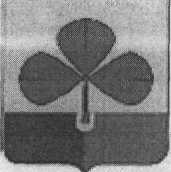 МУНИЦИПАЛЬНОЕ  ОБЩЕОБРАЗОВАТЕЛЬНОЕ УЧРЕЖДЕНИЕ«МАГНИТНАЯ СРЕДНЯЯ ОБЩЕОБРАЗОВАТЕЛЬНАЯ ШКОЛА»АГАПОВСКОГО МУНИЦИПАЛЬНОГО РАЙОНА ЧЕЛЯБИНСКОЙ ОБЛАСТИ457431   п.Магнитный  ул.60 лет Октября, 2Тел: (35140)  95-1-08, факс: (35140)  95-1-08    e-mail: magnitnaya@mail.ruсайт школы:  http://magnitnaya-shkola.ruПРИКАЗ от «14» 01   2021 года                                                                           № ___п.МагнитныйОб организации и проведении регионального и областного этапов всероссийской и областной олимпиад школьников  в 2020-2021 учебном году   В соответствии с приказом Министерства образования и науки Челябинской области от 29.12.2020 года №01/2756 «Об организации и проведении регионального этапа всероссийской  олимпиады  школьников в 2020-2021 учебном году», приказом УО от 12.01.2021г.  №1 «Об организации и проведении регионального и областного  этапов всероссийской и областной олимпиад школьников в 2020-2021 учебном году»ПРИКАЗЫВАЮ:1.Назначить  ответственным за организационно-технологическое обеспечение олимпиады заместителя директора по УВР Туз А.П.2.Заместителю директора по УВР Туз А.П.:2.1.  провести региональный этап всероссийской олимпиады  школьников в общеобразовательной организации, согласно графику (Приложение №1) и методическим рекомендациям;2.2.  обеспечить участие победителей муниципального этапа всероссийской олимпиады в региональном этапе;2.4. предоставить в ММЦ сканкопии олимпиадных работ в день проведения олимпиады на электронный адрес imc74326@mail.ru;2.6. обеспечить наличие медицинских справок для участников олимпиады;2.7. обеспечить наличие согласий родителей (законных представителей) на обработку персональных данных обучающихся, принимающих участие в муниципальном этапе всероссийской олимпиады;3. Руководителям ШМО: Юдиной Е.Б., Зайцевой Е.В., Бисимбаевой А.Б. ознакомить педагогов с « Требованиями к организации и проведению муниципального этапа олимпиад по предметам» 4. Контроль исполнения приказа оставляю за собой.Директор ________________________/Е.М.Войтова                                                                                                         Приложение №1Сроки проведения регионального и областного этапов всероссийской и областной олимпиад школьников в 2020 – 2021 учебном году№п/пПредметыДата проведенияМесто проведения1Русский язык15.01.2021МОУ «Агаповская СОШ №1 им. П.А.Скачкова»2Химия19-20.01.2021МОУ «Агаповская СОШ №1 им. П.А.Скачкова»3ОБЖ20-21.01.2021МОУ «Агаповская СОШ №1 им. П.А.Скачкова»4Биология26,28.01.2021МОУ «Агаповская СОШ №1 им. П.А.Скачкова»5Экология03-04.01.2021МОУ «Агаповская СОШ №1 им. П.А.Скачкова»6Физическая культура12-13.01.2021МОУ «Агаповская СОШ №1 им. П.А.Скачкова»7Искусство15.02.2021МОУ «Агаповская СОШ №1 им. П.А.Скачкова»8Английский язык16-17.02.2021МОУ «Агаповская СОШ №1 им. П.А.Скачкова»9Технология18-19.01.2021МОУ «Агаповская СОШ №1 им. П.А.Скачкова»